Publicado en Barcelona el 26/04/2018 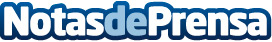 El show Bollywood, Colours of India, llega a Barcelona los días 3, 4, 5 y 6 de mayo de 2018Bollywood Colours of India es un espectáculo completo en el que a través de la música y la danza el espectador se trasladará a la mágica y misteriosa India los días 3, 4, 5 y 6 de mayo de 2018 en Teatre Victòria (Avda. Paral·lel 67-69)

Datos de contacto:OPEN digital y OPEN reparto de publicidadwww.open-digital.es645768490Nota de prensa publicada en: https://www.notasdeprensa.es/el-show-bollywood-colours-of-india-llega-a Categorias: Artes Visuales Artes Escénicas Música Cataluña Entretenimiento http://www.notasdeprensa.es